INDICAÇÃO Nº 769/2018Sugere ao Poder Executivo Municipal a realização de estudos visando à instalação de Semáforo na Rua XV de Novembro entre as ruas De Cillo e Graça Martins no Centro.Excelentíssimo Senhor Prefeito Municipal, Nos termos do Art. 108 do Regimento Interno desta Casa de Leis, dirijo-me a Vossa Excelência para sugerir que, por intermédio do Setor competente, sejam realizados estudos visando a instalação de Semáforo, em conformidade com o disposto na Resolução nº 39/1998 do Conselho Nacional de Trânsito – CONTRAN, ou a instalação de outros dispositivos redutores de velocidade na Rua XV de Novembro entre as ruas De Cillo e Graça Martins no Centro.Justificativa:Conforme relato dos munícipes e comerciantes, já foi solicitada diversas vezes a instalação de uma lombada neste local. A referida via pública possui grande fluxo de veículos e pedestre. Alguns motoristas imprudentes trafegam nesta via em velocidades muito superiores à permitida, colocando em risco a travessia de pedestre, de moradores e comerciantes do local.Conforme foto anexada acidentes acontece constantemente e como relata proprietário do estabelecimento Chaveiro Duque já foi atingido por veículos imprudentes causando danos a seu estabelecimento. Pedimos a instalação de lombada na indicação 1189/2017 em 03 de Fevereiro de 2017, porém a necessidade no local é de um Semáforo.Plenário “Dr. Tancredo Neves”, em 25 de Janeiro de 2.017.Cláudio Peressim- Vereador -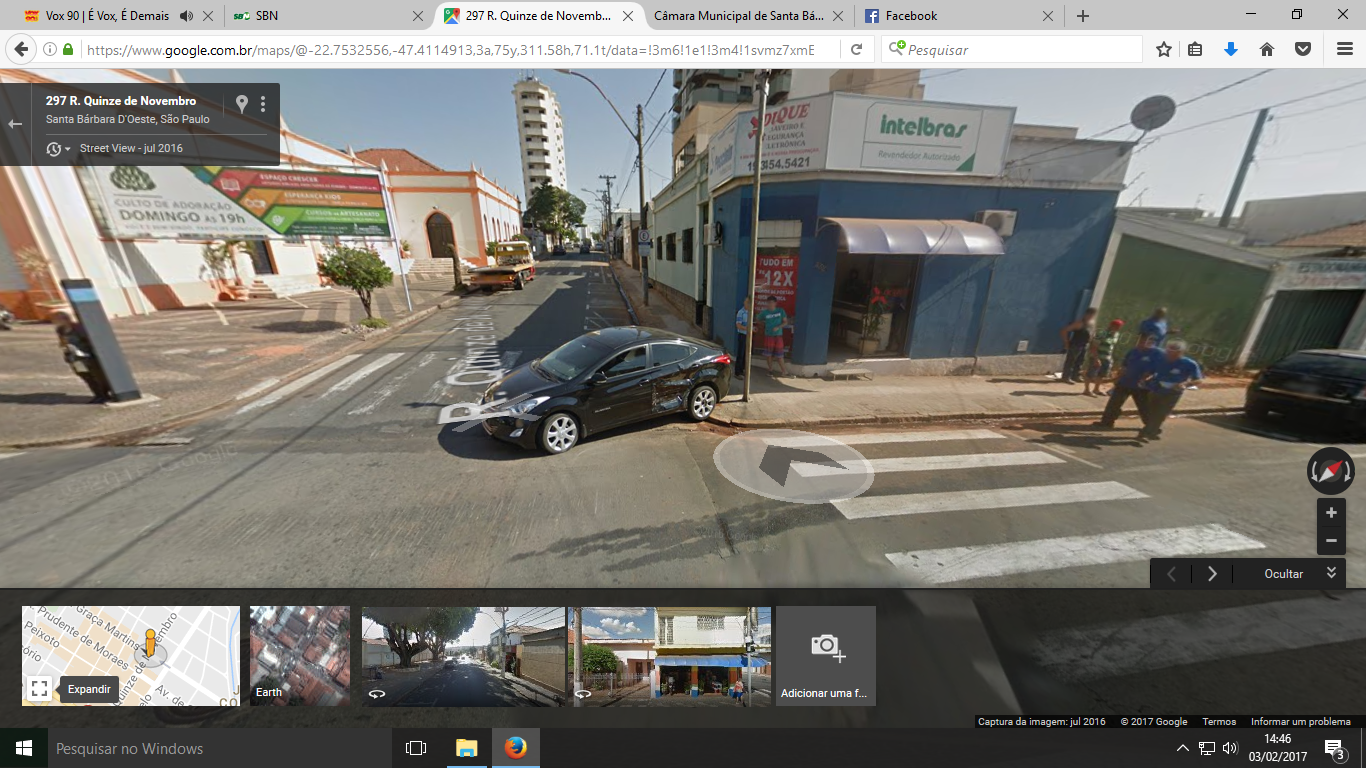 